2023年河南智勇高级中学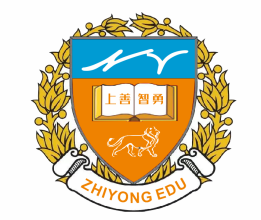 教师招聘简章一、学校简介河南省正阳县智勇高级中学，是由智勇教育集团投资2亿元创办的一所高起点特色高中。学校秉承“为党育人,为国育才”的教育方针，以“向上向善，有智有勇”为校训，推行“立德树人,知能并重”的育人理念，致力于为国家重点高校培养学科人才，为国家建设培养学科预备精英。在完成普通高中正常教学任务的前提下，智勇高级中学重点以数学、物理、化学、生物、信息技术等五大理工类学科奥林匹克竞赛和国际教育为抓手，以培养数学、物理、化学、生物、信息技术等五大理工类学科拔尖人才和国际化创新人才为龙头，强力打造高起点理工类学科竞赛和国际教育特色高中，以服务于双一流重点高校“强基计划”和国际著名高校人才培养为牵引，文理并举。学校占地面积145亩，新建的教学楼、实验楼、学生公寓、教师公寓和体育馆等主体建筑预计将于2024年6月底完成工程竣工验收，2024年8月底高中学生正式开学。学校招贤纳士、广纳英才。学校现已引入以曾带领郑州外国语学校竞赛团队荣获百余枚全国金牌的特级教师石敬凯和国际级数学奥林匹克竞赛金牌教练余水能老师为代表的一批奥林匹克金牌教练、特级教师和正高级教师等专家、名师、名校长，拥有适合学生及年轻教练员成长的教学平台，同时组建了一支来自全国各地优秀教师构成的教学引领团队，以勤勉的敬业精神和精湛的教学业务，培植追求卓越、踏实进取的学风，为师生提供最优质的服务！学校位于河南省正阳县新城区。正阳县隶属于河南省驻马店市，交通便利，地理位置优越。京港澳高速、大广高速、沪陕高速、新阳高速环顾四周；学校1小时车程左右有明港东高铁站、信阳东高铁站、驻马店西高铁站等九大火车站；信阳明港机场离学校约35分钟车程。招聘岗位1.高中学科专任教师（57名）2.奥林匹克竞赛教练员（13名）三、招聘条件1.高中学科专任教师在职教师（1）热爱祖国，拥护中国共产党，热爱教育事业，为人师表，关爱学生；（2）认同智勇教育办学理念，顾全大局，注重团队协作，具有良好的职业道德；（3）大学本科以上学历；（4）具有相应学科高级中学教师资格证；（5）年龄45周岁及以下。特级教师、正高级教师或省学科带头人、省级及以上优秀教师、市级（地区市）及以上名师或学科带头人、省级及以上骨干教师可放宽年龄限制；（6）有班主任工作经历优先，有毕业班教学经验优先。应届毕业生（1）热爱祖国，拥护中国共产党，热爱教育事业，为人师表，关爱学生；（2）认同智勇教育办学理念，顾全大局，注重团队协作，具有良好的职业道德；（3）师范院校教育类专业或原985、211院校应届优秀本科及以上毕业生；或非师范类院校相近专业优秀毕业生；（4）具有相应学科高级中学教师资格证；（5）党员或学生干部，在校期间获得学院以上一等奖学金或国家奖学金、国家励志奖学金者及有特长者优先。2.奥林匹克竞赛教练员（1）热爱祖国，拥护中国共产党，热爱教育事业，为人师表，关爱学生；（2）认同智勇教育办学理念，顾全大局，注重团队协作，具有良好的职业道德；（3）大学本科及以上学历；（4）在职高中数学、物理、化学、生物学、信息学竞赛教练员，辅导学生获得过全国竞赛奖励；应届毕业生在高中阶段参加过五大学科奥林匹克竞赛学习并获得过省赛区一等奖及以上奖项者优先录用；（5）本人本科或硕士阶段进行过本学科竞赛专业系统学习且成绩优异，特别优秀者条件可适当放宽。四、薪资福利1.高中学科专任教师综合薪资8—25万元/年，奥林匹克竞赛教练综合薪资20—100万/年；2.缴纳五险一金；3.教职工子女可优惠入学，同时欢迎向我校推荐优秀学子，对于家庭贫困的优秀学生我校可提供全额助学金；4.学校提供免费教师公寓，工作期间提供免费工作餐；5.为教师提供办公电脑、免费发放工作服装2套；6.学校在国家法定节日为教师发放福利；7.学校出资组织教师每年进行一次体检。五、应聘方式：（一）网络报名1．通过扫描下方二维码或登录微信公众号（正阳县育英学校）下载并填写《2023年智勇高级中学教师招聘报名表》，填写完毕后（贴照片处要有未经美颜处理的电子照片）将电子文档发送至hnzygjzx@qq.com（邮件主题名必须为：毕业学校+最终学历+学科（或行政职位）+姓名。含个人简历、专业成绩单、教师资格证、普通话证、英语等级证、荣誉证书、身份证扫描件等个人电子资料发送至此邮箱）。扫描下方二维码，将链接转发至电脑端后填写完整报名信息：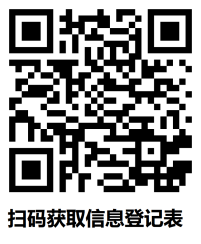 2．学校查阅简历，电话或邮件联系，约定教师来学校面试。（二）校内现场报名1．报名时间：2023年11月20日开始投递 （上午8:00-11:30，下午14:30-17:00，周末正常休息。）2．报名地点：正阳县江国大道与花都大道交叉口东50米正阳县智勇高级中学。3．报名要求：携带报名材料（包含：个人简历、专业成绩单、教师资格证、普通话证、英语等级证、荣誉证书、身份证扫描件等证件原件和复印件）到校报名。4．如实填写个人相关信息，如果违背诚信准则，取消面试、聘用资格。（三）资格审核根据个人提交的资料，结合学校对教师岗位的具体要求，筛选符合学校需求的相应学科毕业生参加考核。（四）考核1. 考核时间分期进行（以学校电话通知为准）2. 考核方式以笔试、面试、试讲为主。应届生笔试范围为该学科必修一内容，试讲范围为必修一；在职教师笔试范围为该科目新高考范围，试讲范围为新高考范围。（五）录用1.应届毕业生应届毕业生与学校签订就业意向（三方）协议后，学校将通知其在相应时间到指定医院按照公务员录用体检标准进行体检，体检合格后学校与毕业生正式签订就业协议书。根据学校通知参加跟岗实习，实习期间发放基本工资。2.在职教师学校将通知其在相应时间到指定医院按照公务员录用体检标准进行体检，体检合格后正式签订劳动合同。智勇高级中学地址   正阳县江国大道与花都大道交叉口东50米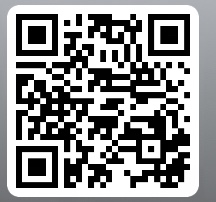             微信扫码导航联系方式郑老师：0396-2359679杨老师：13839648109 蔡老师：17367061113   杨老师：13806602778 邮  箱：hnzygjzx@qq.com学科语文数学英语日语物理化学生物政治历史地理体育美术信息技术人数9981644244222学科数学物理化学生物信息技术人数33322